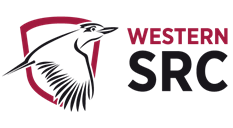 ExecutivesPRESIDENT: CRYSTAL RAMVICE-PRESIDENT EDUCATION (UNDERGRADUATE): VACANTNot submittedVICE-PRESIDENT EDUCATION (POST-GRADUATE): ANDREA LOUISE CHAVEZNot submittedVICE-PRESIDENT ACTIVITIES: BAYAN SOHAILEEGENERAL SECRETARY: BOWEN FUCILECampus RepresentativeBANKSTOWN REPRESENTATIVE: JASMINE RICCIARELLICAMPBELLTOWN REPRESENTATIVE: VACANTNot submitted HAWKESBURY CAMPUS REPRESENTATIVE: SHANLEE VAN DOORN (JELLY)LIVERPOOL CAMPUS REPRESENTATIVE: ROMONDA EIDPARRAMATTA CITY CAMPUS REPRESENTATIVE: LAINE FOXPARAMMATTA SOUTH REPRESENTATIVE: KAITLYN SEYMOURNIRIMBA CAMPUS REPRESENTATIVE: ISAAC ADAMSNot submitted ONLINE STUDENT REPRESENTATIVE: CAITLIN MARLORNot submitted KINGSWOOD CAMPUS REPRESENTATIVE: VACANTNot submitted SMALL AND REGIONAL CAMPUS REPRESENTATIVE: VACANTNot submitted Equity Collective RepresentativesDISABILITY REPRESENTATIVE: ROBERT REEDETHNO-CULTURAL REPRESENTATIVE: LOUIS AUSSUDRENot submitted ENVIRONMENT REPRESENTATIVE: VACANTNot submitted FIRST NATIONS REPRESENTATIVE: TIFFANY SHARPENot submitted INTERNATIONAL STUDENTS REPRESENTATIVE: VACANTNot submitted RESIDENTIAL STUDENTS REPRESENTATIVE: BELLE CHEUNGWOMEN’S REPRESENTATIVE: SANDY LINDSAYQUEER REPRESENTATIVE: JACOB MEIN (EMILEE)WELFARE AND WELLBEING REPRESENTATIVE: HEIDI HODDERName and Position: Crystal Ram – SRC PresidentReport Period: March - AprilMembers Report:Monthly Summary:I will continue in my efforts to partake and report the needs of students across all fields on and off campus. As the now President, I believe it is imperative, we strengthen student voice and increase participation in activities which are currently online.I have been and will be organising regular inclusive meetings both face to face and virtual, for students that allow a chance for the students of various communities to grow and develop, ask questions and be involved in the SRC. Since being elected I have sustained effort to support and advance networks as well as partnerships with individuals, groups, clubs, and offices. This will assist to leverage our capacities and resources, as well as to avoid duplication of activities and meetings, especially with university staff.Further to this, I have collaborated with multiple student collectives, external organisations, and clubs/societies to schedule events for the remainder of the term, acknowledging various days of observance in our diverse student communities.I would like to wish the Jewish community a Chag Sameach!! Passover which commenced on the evening 5th of April, last for seven to eight days, depending on where you live. Additionally, I would like to thank all those who have supported me on this journey, I am honoured you have elected me for a final term on the SRC. Although there are hurdles on this journey, I will continue to use my voice advocate for you. I welcome your thoughts and feedback via email - 18702590@student.westernsydney.edu.auEvents/Meetings Attended04/04/2023 Morning tea with Professor Jennifer Westacott04/04/2023 Meeting with incoming Vice President - (Activities)04/04/2023 Meeting with Parramatta Campus Representative04/04/2023 Induction – Quarter 1 Round04/04/2023 Meeting with residential students from Parramatta South campus06/04/2023 Meeting with Students of Afghanistan Association and Paksoc executive 12/04/2023 Liverpool Campus Representative17/04/2023 Progress of Strategic Plan | SRC & Editors19/04/2023 Budget Committee Meeting24/04/2023 Clubs Leaders Retreat26/04/2023 Held Western SRC Presidential Q and A26/04/2023 SRC Executive Meeting #4 | April 202326/04/2023 SRC General Meeting #427/04/2023 Held Meet & Greet with 2023 SRC ExecutivesSpecial NotesName and Position: Bayan Sohailee – Vice President (Activities)Report Period: April - MayMembers Report:Monthly Summary:This month I started my new role as VPA. I have been discussing with a couple of clubs and the student communities’ team as to how I can best represent the students needs in my capacity as VPA. I have attended my training session with Grant Murray and I am up to date with my requirements as a new representative to the VPA seat. I have put in place some action items for myself and I will be bringing up said action items as motions in the SRC general meeting in April. I have also now posted to the SRC social media, which has gained some movement. The follower count on the SRC Instagram has now reached 700+.   Events/Meetings Attended:Handover of SRC president seat to Crystal RamEmailed online representative regarding SRC WebsiteEmailed president regarding SRC website and socialsEmailed president regarding motionPhone call with general secretaryPhone call with Richard Martino  Training Sessions:SRC induction with student community teamSpecial NotesNeed to Know Information:I have a couple of motion ideas that I will be working towards. I will first need to discuss it with the SRC executive team as well as the campus representatives. I will also have a discussion with the events team regarding potential collaboration. Name and Position: Bowen Fucile – General SecretaryReport Period:March - AprilMembers Report: (202 words)Including:Monthly SummaryEvents AttendedTraining SessionsMonthly Summary (Dot Points): Been quite unwell for nearly two weeks so my month was a little quieter than intended.Lots of behind the scenes administration working with staff has been completed to best cater for the SRC’s development.  Events/Meetings Attended:March events attended after last members submission:27/03 Meeting with Clubs team | discussion time delays of events and budget requests, speakers at events, company sponsoring events, venue booking, officers not able to lodge despite having training completed.27/03 Town Hall @ Parramatta South Campus28/03 SRC General Meeting @ Liverpool29/03 Meeting with Student Representative Officer | discussed the addition of new WSU staff to be informed of SRC meeting details, workings of the Academic Senate, contact for WSUP, contact for OEC, motions under question in latest SRC General Meeting, LinkedIn Learning.29/03 SRC Executive Meeting29/03 Group meeting with Campus Representatives (Bankstown, Liverpool, Parramatta South) & Women’s Collective | planning for Child Friendly Movie Night30/03 Remuneration Committee30/03 Meeting with Online Campus Representative and Student Representative Officer | discussed sessional orders, current SRC procedures and policies, proposed amendments to the procedures and policies, sessional orders, strategic pillars, amending high visibility marketing.31/03 Meeting with Vice President Activities | workings of Academic Senate31/03 Engineers Society Meet & Eat | completed a partial forum at Parramatta City Campus students that included Engineers, Computer Science, Linguistic and Business students, students wish for more events with food, students find learning is better within practical, students wish for more projects based learning, students wish for challenges/competitions.April Events attended until submission:04/04 Meeting with Parramatta South Campus Representative | planned motion for SRC Merchandise.05/04 Meeting with Vice President Postgraduate | induction of admin materials for the SRC.05/04 Meeting with Vice President Activities | induction of admin materials for the SRC, ideation of VPA motion.10/04 Meeting with Bankstown Campus Representative @ Kingswood | IT support, ideation on events and planning.12/04 Meeting with Liverpool Campus Representative @ Liverpool | tour of campus and facilities, ideation on events and planning.17/04 Meeting with Student Representative Officer | discussion on upcoming Budget Committee, staff shortage in Student Community, Winter Wonderland and Events team, ideation of motions relating to Campus Day, consultation on all upcoming agenda items.17/04 Meeting with Student Clubs team | discussed events that have alcohol available, moving money from project code to code, consultation on upcoming budget requests being moved in SRC meetings, operation of reoccurring events, WEEL finance.17/04 Progress of Strategic Plan SRC & Editors | elected member within Pillar 4 unlocking our clubs.21/4 - Budget Committee meetingTraining Sessions:N/ASpecial NotesNeed to Know Information:First Procedure Committee Meeting (upcoming)New Budget Committee Meeting schedule (upcoming)Child Friendly Night (upcoming)Additional Signage at WSU (upcoming)Name and Position: Jasmine – Bankstown CampusReport Period: Feb/MarchMembers Report:Monthly Summary (Dot Points):During the month of March/ April I rapport have fore filled my job expectations by Planning my second quarter forumI also helped out the parramatta south rep with posters for the doughnut day initiative.I submitted my campus quarter 1 feedback to the executive team that I received from students.I have created feedback boxes for level 1, 2 and 3 which I will be placing next to the student tea and coffee with hopes to collect student feedback in a more discrete way on top of the quarterly forums outline in the src policies and procedures.I forwarded a complaint from Hawkesbury campus about microwave to craig from OEC.  Events/Meetings Attended:21 March- Budget committee meeting26th March- Independence meeting28th March- march src meeting29th March- child friendly movie night budget planning 10th April Meeting with General Secretary about learning how to promote events online and on campus  Training Sessions:27th March- Budget training presentation (requested to complete by gen sec)Special NotesNeed to Know Information:I will be running my second forum on the 11th May.I will be attending the student leader retreat in the 24th AprilI have been promoting the SRC by places posters around Bankstown Campus Name and Position: Shanlee Van Doorn (Jelly) Hawkesbury Campus Representative            Report Period: April 2023Members Report:Monthly Summary (Dot Points):Thank you to the staff and student members of the SRC for welcoming me to the SRC and helping me onboard. I am looking forward to working together to represent and improve the lives of students studying at WSU.As my position was only filled for a short amount of time this year, no turnover was completed but I will work with the information I have from previous members and anything new I can learn from current members.This month I have completed my SRC induction and gathered some ideas for events to run on Hawkesbury campus. So far, my feedback has been that more social events are needed to liven up the campus again. Over the next month I will be developing these ideas and bringing them to the next SRC meeting.  Events/Meetings AttendedSRC General Meeting (March) Note: this was as a student observer  Training SessionsAttended SRC Induction (13/04/2023)Special NotesNeed to Know Information:Name and Position: Romonda Eid -  SRC Liverpool RepReport Period: March – April 2023Members Report:Monthly Summary:This month I focused on meeting with Lifeblood Champion Megan Green from the Liverpool Donor Centre, where I’ve spent the last three fortnight’s (from the 10th, 15th, 29th and 12th) encouraging students from Liverpool to donate blood and take part in the Tertiary Blood Challenge. I have been in touch with Fiona McDermid – Director of Student Engagement/Senior Lecturer, who has kindly put a brochure together for her Nursing students outlining the importance and severity of blood donation during this difficult time (33,000 blood donations required). On the 1st of March I had the privilege of meeting with our very own Welfare and Wellbeing Rep - Heidi Hodder, and her team regarding the Uluṟu Statement X. We have agreed that there is to be a monthly discussion on this important topic, and I look forward to the next Calendar invite. There has been a couple of items in which clarification was needed through Budget Committee. Meeting held on the 21st of March to discuss these items to ensure best possible outcomes achieved and approval of standing operating procedures met. Budget approvals need to be spent!I have been accepted as a MHWB Champion through the Mental Health and Wellbeing team at Western. It gives me great pleasure in knowing my statement was considered and I was chosen by Ingrid Dernee – Health and Well-being Promotions Coordinator to support the students at Liverpool.I now sit as the SRC Student Representative – Ally for WSU Pride Network and WSU Queers and Peers, as of the 5th of April. Although I identify as straight (she/her). I do believe my support, caring nature and open mind is highly necessary during these difficult times of adversity. I had the pleasure of meeting a few students during my Education Forum which was planned for the 29th of March at 1pm. A lot of the feedback was around having free and accessible planners for the semester to jot down assessments and exam periods. There has been a lot of positive feedback regarding the wellness packs and free lunches which is fantastic to hear. I also am receiving plenty of positive feedback about the Fridge of Level 1 and the newly added Sandwich Press. Amazing.. A child friendly Movie day has been planned for the 3rd of July, and our working group has been working hard in obtaining all the relevant information and safety details to ensure the day runs smoothly before submitting the request through to WL.Doughnut Day Event Request submitted to WL for approval 15th April for Liverpool Donut Day Celebration 2nd of June. Finally, there has been a lot of  feedback from the students from Liverpool, regarding the regular Thursday Liverpool Lunches which is SSAF funded and supported by Inclusive Communities. The ASRC fundraiser raised in excess of $700 for the Asylum Seeker Resource Centre which is outstanding!Events/Meetings Attended:SRC General Meeting 28th March – Liverpool CampusBudget Committee Meeting 21st MarchEducation Forum 29th March (mine)Uluṟu Statement X 1st MarchFilmed “Fighting Period Poverty” at 1PSQ 22nd March (Prof. Duffy)ASRC Fundraiser 23rd MarchChild Friendly Movie Night Planning 29th March Training Sessions:Budget Committee Run Down 21st MarchSpecial NotesNeed to Know Information:Couple of thinks: A) I have submitted a few motions through Provost Liverpool for the next meeting, the rising cost of living has seen an increasing demand in pantry items therefore, I need some funding for extra stock there. B) I have purchased the wheelie bin for approved Motion 12.1 and that will be arriving sometime in the next week and finally C) I have given Gen Sec Bowen Fucile, permission, all relevant information on the Winter Wonderland so that together we can start preparing and planning, as the time is running very thin for a productive and successful event. Name and Position:Laine Fox – Parramatta City Representative                                                                  Report Period: March - AprilMembers Report:Monthly Summary (Dot Points):This month was reset from a busy election period during February and March and is about establishing working relationships with the other new members of the SRC and Consulting with my constituency to continue the process of fighting for students best interest   Events/Meetings AttendedSRC Meeting March 23SRC Budget Committee MeetingTraining SessionsNilSpecial NotesNeed to Know Information:Name and Position:Kaitlyn Seymour – Parramatta South Campus Representative                                                                  Report Period: February-MarchMembers Report:Monthly Summary (Dot Points):My highlight for this month was hosting the first of my Campus Life, Education and Services quarterly forum. I had a good turnout despite the miserable wet day outside, and collected some useful feedback from Parramatta South students. Special thanks to Tiffany for helping me set up and engage with studentsI have also been working on putting my successful motions from March into action. The event requests for the campus Donut Days; ordering of coffee and tea items for future forums, and hygiene products for the Parramatta South bathrooms are all in progress. I note these may take a while to be fully implemented, given the process. I look forward to seeing the benefits students will gain from these events and products. Thank you to those who have assisted me with thisI have also begun collaborating with Bowen in regards to replenishing SRC merch for future Welcome Week events after the high level of interest shown at Welcome Week in February this year.  Events/Meetings AttendedParramatta South Campus Life, Education and Services Quarterly Forum (27 March)Student Community dinner (27 March)SRC General Meeting (27 March)Zoom meeting with Gen-Sec to discuss options for merch (4 April)Various emails and phone calls with campus reps re upcoming events – Donut Day, Iftar dinner, meet and greetTraining SessionsN/ASpecial NotesNeed to Know Information:April SRC meeting – 26 April – attending via ZoomMain concerns/feedback from students at forums – shuttle buses, parking, more social events (particularly for international students/more cultural events)Name and Position:							Report Period: FebRobert Reed – Campbelltown Campus Rep						Name and Position:							Report Period: FebRobert Reed – Campbelltown Campus Rep						Members Report:Firstly, I’d like to congratulate those that are newly elected to the Western SRC, I look forward to working within the upcoming months. Congratulations to those that have also been reelected into other various roles within the SRC.As many of you know Mate’s Corner has been a long running event that has created the opportunity for male-identifying students at Western Sydney University to have discussions with other students regarding a variety of topics. Whether it be current events and the effects on both life as a student and away from studies, to sharing what our favourite recipes are. This will recommence at the end of April. Unfortunately, prior to this unplanned event have hindered the restart of this weekly discussion, however, once we recommence, we hope that more students will partake in these discussion groups, held on Friday every week.Within the next few days, EOI’s will be sent to students of the DisabilityCollective for executive positions, including Collective Secretary, Engagement Officer and General Representatives to enable the students who are currently in the Collective a greater voice for concerns and issues that they have regarding disability/accessibility issues at Western Sydney University. It is unfortunate that there has been no collective executive since the beginning of the year, considering the number of students who have expressed interest in the past.We are hoping to reconnect with the services provided by Western Sydney University, inclusive of Assistive Technology and Disability, Counselling and Welfare and continuing our collaboration with these services that have been of significant benefit in the previous years. This collaboration has greatly assisted not only our current collective members but also those who are new to the university in gaining the correct avenues of assistance that are available to all who attend Western Sydney University.I would like to commend Rommonda Eid, as Liverpool Representative, for her continual efforts to provide a hearty and nourishing meal for students every Thursday at Liverpool City Campus. In the two weeks that I have been able to assist I have been able to see how students greatly appreciate the efforts of Rommonda and her crew. It has also allowed me to interact with students, especially those who have concerns regarding accessibility on campus. Of note it was a rewarding experience to meet Megan from the Australian Red Cross and to further learn the aspects of the Blood Challenge 2023. As a student who has undergone medical procedures, I personally appreciate the efforts of this organisation and their unending pursuit to help those in need especially regarding transfusions or through the use of blood products to enable many of us to continue to maintain the quality of life we all strive to achieve. I hope to have further collaboration with both Megan and Rommonda on this event, and hope that other Campus Representatives take the initiative to expand on the efforts of those currently participating.It is with great sadness that the local community of Campbelltown and that of both the NSW Ambulance Service and NSW Health has witnessed a significant tragedy within the last few days. My condolences go out to the family of Steven Tougher, his colleagues and to all those who put themselves at risk to assist the public in times of emergency. It is a reminder to us all life is precious and can change in an instant. Events/Meetings Attended:25/03/23         Planning for start of Mate’s Corner 202326/03/23         Meeting with elected representatives of the current SRC28/03/23         SRC General Meeting March03/04/23         Email correspondence with Natalie McLoughlin, Sally Leggo                       And Terri Mears regarding reformation of both                        Assistive Technology catchups and monthly Disability,                       Equity and Collective Meeting05/04/23         SRC Induction with Grant Murray06/04/23         Assisting Liverpool Rep with Weekly Student Lunches07/04/23         Unavailable during this period due to Medical Issues10/04/23         Meeting with Liverpool Rep and newly elected SRC President13/04/23         Assisting Liverpool Rep with Weekly Student Lunches13/04/23         Liaising with Megan from Australian Red Cross Lifeblood for                        Greater promotion of the 2023 Blood Challenge14/04/23         Confirmation of availability for events created by Kaitlyn15/04/23         Student discussions regarding unfortunate events that had                       Occurred within the previous day.17/04/23         Strategic Plan Progress Meeting19/04/23         Zoom Budget Meeting20/04/23         Initiate event requests for Mate’s Corner 2023Training SessionsI would like to thank Grant Murray for his time and effort in organising the SRC Induction, earlier this month. It was an excellent refresher for myself, and I hope to all those that attended. Modules assigned by Grant Murray inclusive of those related to meetings, University governance and general upkeep. I did have a few issues with accessing some of the material, however, will discuss this with Grant at the earliest possible convenience.Modules related to Budget and Events.Special Notes:Awaiting Grant Murray to complete administration for Western Life in incorporation into the Western Life platform for Disability CollectiveName and Position: Belle Cheung – Residential Representative Report Period: March, 2023Members Report:Monthly Summary:This month I focused on addressing concerns from residents in WSU village Parramatta and planning meetings with WSU CCV’s operation manager:- I drafted a goggle form survey for students living in the Paramatta village for   shuttle bus route changes and suggestions on their use of WSU shuttle buses.  - WSU CCV’s operation manager has booked in a meeting in May to discuss     ways to bettering students’ living experience.   Events/Meetings Attended- Meeting with resident assistants and CLV’s staff at CLV_CBL- Meeting with Hong Kong Cultural Society’s executive members   Training Sessions- Will complete Sustainability training before 30th AprilSpecial NotesNeed to Know Information:-  Will provide update of the meeting with WSU CLV’s operation managerName and Position: Sandy Lindsay Womens’ RepresentativeReport Period: 21/3/23 to 20/4/23Members Report:Monthly Summary:Another big month of admin tasks and meetings, and readvertising for 2x officer roles. Sadly, one officer did not engage after the election, while another has taken a Leave of Absence from studies. It has become obvious that running of the Collective is quite difficult due to not having a Constitution or Terms of Reference- and clarity has been sought on whether this can be established by WoCo without affecting the governance of other Collectives. TBAWoCo’s first feedback forum occurred late last month (after the March meeting), though we didn’t attract any students. It very much became an officer + SRC gathering- which was still constructive. We have identified a need to advertise better, and social media is now a dedicated role handled by WoCo’s engagement officer. She has graphic design skills which are a huge asset to our team, and hopefully we see some tangible results over the coming weeks as things start to flow out onto social media. I’ve focused a lot on building up our WoCo officers’ confidence, supplementing the event training modules by doing run throughs on zoom. This will hopefully reduce the admin burden on myself, and give the WoCo officers some agency to initiate their own events (following consultation). One officer is running an online cooking workshop next month, as an alternative to community dinners for those who do not want to travel at night or who prefer social interaction online. We hope to do a couple of these throughout the year. We are also planning a Bee Hotel craft workshop associated with World Environment Day in late May. We also have some mindfulness art/craft events in mind in the lead up to exam period.Planning for the Self Defense and Personal Safety workshops is in end-stages. The dates are set, and event requests are in draft stages while working through risk assessments. I’ve had several phone calls with Stephen Zissermann and the vendor to ensure smooth running, and have reached out to SRC reps for assistance with supervision on the day. A motion will appear in this month’s SRC meeting, to increase the budget slightly to include a free lunch for students.WoCo is currently working on improving the women’s spaces, and letting students know they exist. The Hawkesbury and Campbelltown rooms are a disgrace, in need of deep cleaning. We have done what we could with what we had on hand, and have raised maintenance requests for attention to things outside our scope (pest control, mould, sealing of windows etc.). Bankstown women’s room is an ongoing issue, as it is still not furnished appropriately. Follow ups in progress- TBAWe are putting together quotes for WoCo merchandise, to ensure we are prepared for Spring welcome week and/or future Clubs Day pop-up events. We additionally need at least one large banner, as current assets all display logos no longer in use.  Events/Meetings AttendedMarch events attended after last members report completed:27/2/23 Town Hall meeting @ Parra South28/3/23 Clubs Day @ Parra South29/3/23 WoCo Feedback Forum April Events:4/4/23 Event request training with WoCo secretary and officer on Zoom8/4/23 Meeting with WoCo officers re facilitation of workshops19/4/23 Gender Matters zoom20/4/23 Meeting with Prof Gary Dennis re School of Science improvements and establishment of  external advisory committee @Hawkesbury20/4/23 Meeting with Stephen Zissermann re self defence workshops- request for assistance with printed resources to handout on the day, Safe Now Always/Respectful Relationships project and upcoming Conference in Melbourne, Possibility of Safe Disclosures training for student leaders- directed him to LEAD facilitator/Grant/Richard. Consent module for students tabled for future discussion.  Training Sessions17/4/23 Strategic Review on Zoom17/4/23 Communicating across cultures (linkedin learning)Special NotesNeed to Know Information:Trying to reschedule dentist appointment to attend Conflict Resolution training on 27/4/232 new officers should be on board in the next week. WoCo feedback forum https://au.cglink.me/2ih/r53864 WoCo online cooking workshop https://au.cglink.me/2ih/r54142 Bee Hotel event awaiting approvalSeveral WoCo budget requests awaiting approval. Total requested pending approval = $442.00 from autonomous $3000 allocation.Name and Position: Emilee MeinQueer Representative Report Period: March - AprilMembers Report:Monthly Summary (Dot Points):Queer Collective did their first event. Event was an Open Mic Night, collaborating with the Creative Society. Students could create their own work and share it with an audience.I met with the SRC President to discuss putting forward a motion regarding Mental Health Awareness Month.I met with the Student Community Manager to discuss the processes on Queer Collective executive positions.  Events/Meetings AttendedMeeting with Student Community Manager.Various with Queer Collective executive team.Meeting with SRC President.Attended Rainbow Pride Session 1.SRC General Meeting #3.  Training SessionsRoberts Rules of OrderSpecial NotesNeed to Know Information:Name and Position: Heidi Hodder – Welfare & Wellbeing repReport Period: Apr 2023Members Report:Monthly Summary (Dot Points):Got quotes for activating reconciliation workshops provided by Ngungwulah Aboriginal CommunityOrganized for the welfare and wellbeing western life page to be transferred from the previous rep to me so that I can contact the >10K membersSuccessful discussions with the First Nations rep and the online rep regarding the campaign for the Voice to Parliament referendum and subsequent contact with the Uluru Youth Dialogue ChairOffered to join the Procedures CommitteeEvents/Meetings AttendedSRC General MeetingAttending Harm Reduction International meeting in MelbourneAttended grievance panel meeting on 14th AprilOrganized meeting with Emma Taylor who is the Mental Health and Wellbeing Clinical ManagerTraining SessionsMeeting Practices training completed Special NotesNeed to Know Information: